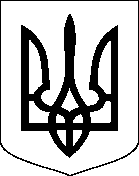 СУВОРОВСЬКИЙ РАЙОННИЙ СУД МІСТА ОДЕСИ65003 м. Одеса, вул. Чорноморського козацтва, 68, тел. (0482) 753-19-49e-mail: inbox@sv.od.court.gov.ua код ЄДРПОУ: 05482067НАКАЗ24 листопада 2020 року		          		                                    № 13-з/п    Про запобігання поширенню коронавірусу COVID-19       На підставі результатів про виявлення трьох фактів підтвердження захворюваності на COVID у працівників суду, а також, наявності імовірної підозри у чотирьох працівників на захворювання, відповідно до Указу Президента України від 13 березня 2020 року № 87/2020 «Про рішення Ради національної безпеки і оборони України» від 13 березня 2020 року «Про невідкладні заходи щодо забезпечення національної безпеки в умовах спалаху гострої респіраторної хвороби COVID-19, спричиненої коронавірусом SARS-CoV-2», постанови Кабінету Міністрів України від 11 березня 2020 року № 211 «Про запобігання поширенню на території України коронавірусу COVID-19» зі змінами та доповненнями, ЗУ «Про забезпечення санітарного та епідемічного благополуччя населення», з метою запобігання поширення коронавірусної хвороби  (COVID-19) між працівниками суду та відвідувачами суду,                                                         НАКАЗУЮ:Провести санітарну обробку в приміщенні Суворовського районного суду м. Одеси, по вулиці Чорноморського Козацтва, 68. Звернутися до санітарних служб району з метою проведення санітарної обробки приміщення суду ( по вулиці Чорноморського Козацтва, 68). До закінчення санітарної обробки приміщень (по вулиці Чорноморського Козацтва, 68) Суворовського районного суду м. Одеси:з 25.11.2020 року по 27.11.2020 року припинити розгляд справ у відкритих судових засіданнях за участю учасників судового процесу, крім справ про адміністративні правопорушення пов’язаних з корупцією та за якими закінчуються строки притягнення до адміністративної відповідальності, справ особливості провадження у яких встановлені нормами КПК України (обрання, продовження запобіжних заходів), цивільних справ про примусову госпіталізацію особи,; судовий розгляд цивільних справ та справ про притягнення до адміністративної відповідальності здійснювати за заявами сторін (за їх наявності)  або в режимі відеоконференції поза межами приміщення суду з використанням власних технічних засобів учасниками судових справ;обмежети допуск осіб до будівлі суду;проведення особистого прийому громадян керівництвом суду не здійснюється;прийом вхідної кореспонденції та процесуальних документів, здійснюється на електронну пошту через офіційну електронну адресу  inbox@sv.od.court.gov.ua через підсистему «електронний суд», поштою, факсом та через спеціальну скриньку; видача документів здійснюється через "Єдине вікно видачі";очікувати запрошення слід поза межами приміщення суду – біля входу до будівлі суду (у разі несприятливих погодних умов – у вестибюлі суду), з дотриманням встановлених санітарних норм, уникаючи скупчення.Працівникам Суворовського районного суду м. Одеси застосовувати засоби індивідуального захисту (захисні маски обличчя, перчатки), обмежити спілкування із сторонніми особами та здійснювати всі необхідні заходи для самоізоляції.Особам, які перебували у контакті з захворілими працівниками суду піти на самоізоляцію.Головному спеціалісту з інформаційних технологій Суворовського районного суду м. Одеси Соколову А. А. розмістити цей наказ на веб-сайті суду «Судова влада України».Консультанту суду  Газун О.В. довести наказ до відома суддів та працівників апарату Суворовського районного суду м. Одеси.Контроль за виконання цього наказу покласти на в.о. керівника апарата Суворовського районного суду м. Одеси Казилу Т.М.  В.о. голови суду 		(підпис)		     	          О.М. Малиновський Згідно з оригіналомВ.о. голови суду 	             		     	                     О.М. Малиновський 